Zápis do 1. třídy1. – 30. dubna 2021Milí rodiče a předškoláci, srdečně Vás zveme k zápisu do 1. třídy na naši školu. V souladu se zněním § 36 odst. 4 zákona č. 561/2004 Sb., ve znění zákona č. 178/2016 Sb. (školský zákon) a § 9 odst. 1 vyhlášky č. 73/2005 Sb., zápis proběhne v termínu od 1. do 30. dubna 2021 distanční formou. Po předchozí telefonické domluvě Vám umožníme přijít s Vaším dítětem také osobně. K zápisu je potřeba donést občanský průkaz, rodný list dítěte, žádost o přijetí a doporučení školského poradenského zařízení.Více informací naleznete na www.zspmestec.cz. Moc se na Vás těšíme.  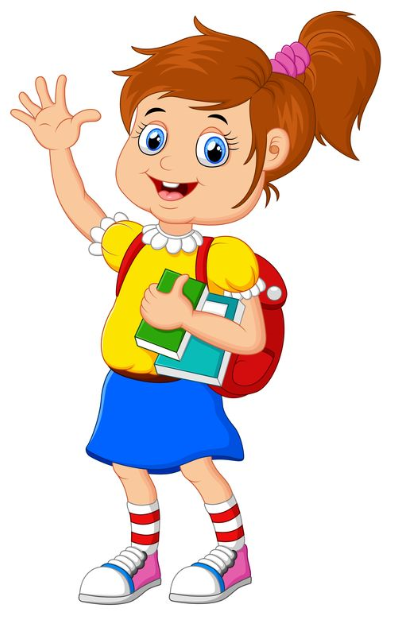 Naše škola nabízí:- logopedickou péči- asistenci pro integrované žáky- odpolední družinu- volnočasové aktivity a kroužky- možnost stravování v jídelně ZŠ- možnost účastnit se prezentačních akcí-projektů, soutěží, výstav